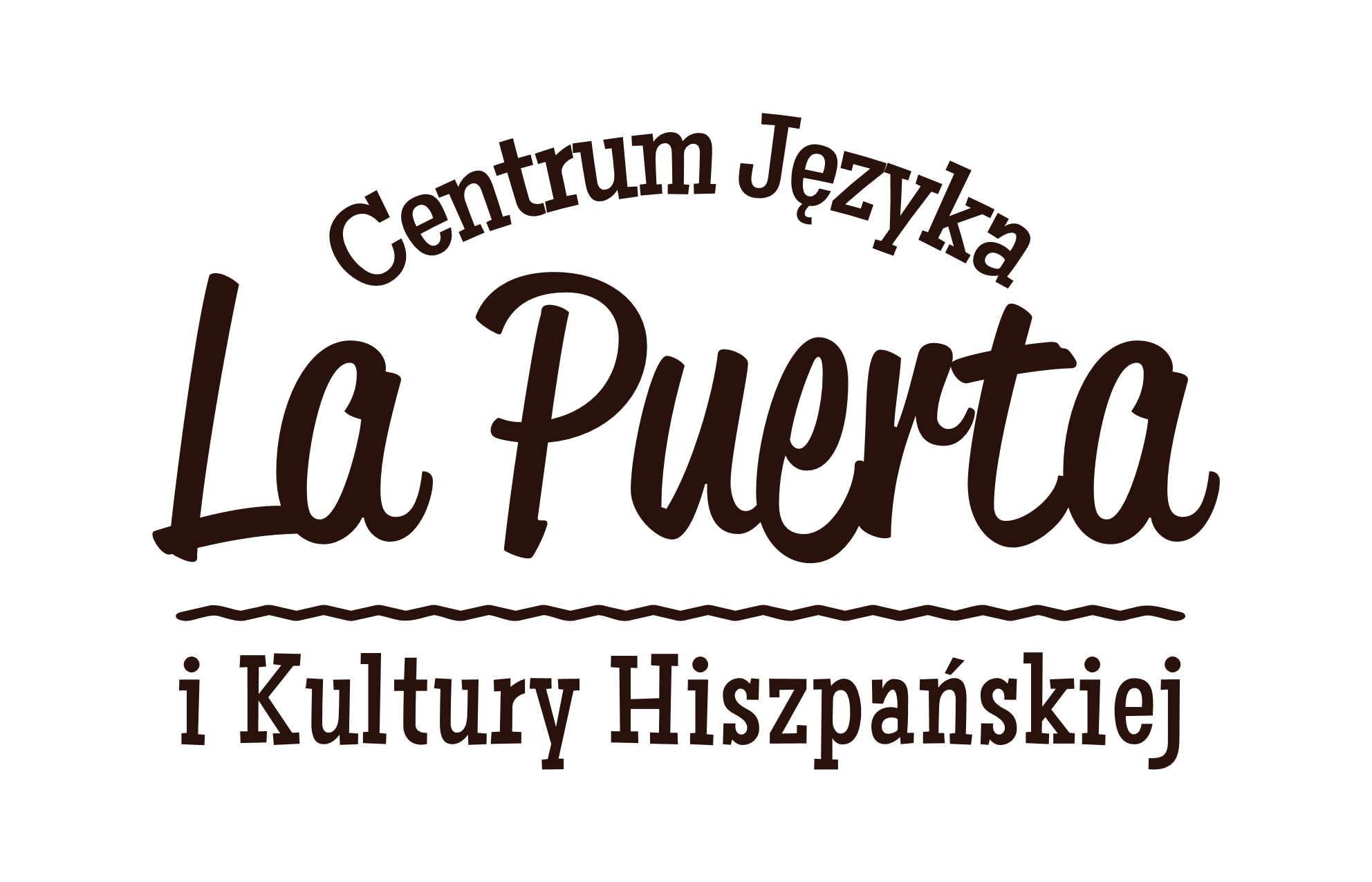 HARMONOGRAM  SZKOLENIA W RAMACH PROJEKTU „PODNOSIMY KOMPETENCJE”.Realizowanego przez Centrum Języka i Kultury Hiszpańskiej La Puerta Beata Snopek.		Miejsce realizacji: ul. Kołłątaja 20; OlsztynNazwa szkolenia : język angielski B1AKTUALIZACJA  Harmonogram c.d.L.P.DATAGODZINAILOŚĆ GODZIN LEKCYJNYCH1.2018.02.089:15 – 10:452x 45 minut2.2018.02.139:15 – 10:452x 45 minut3.2018.02.159:15 – 10:452x 45 minut4.2018.02.209:15 – 10:452x 45 minut5.2018.02.229:15 – 10:452x 45 minut6.2018.02.279:15 – 10:452x 45 minut7.2018.03.019:15 – 10:452x 45 minut8.2018.03.069:15 – 10:452x 45 minut9.2018.03.089:15 – 10:452x 45 minut10.2018.03.139:15 – 10:452x 45 minut11.2018.03.159:15 – 10:452x 45 minut12.2018.03.209:15 – 10:452x 45 minut13.2018.03.229:15 – 10:452x 45 minut14.2018.03.279:15 – 10:452x 45 minut15.2018.03.299:15 – 10:452x 45 minut16.2018.04.039:15 – 10:452x 45 minut17.2018.04.059:15 – 10:452x 45 minut18.2018.04.109:15 – 10:452x 45 minut19.2018.04.129:15 – 10:452x 45 minut20.2018.04.179:15 – 10:452x 45 minut21.2018.04.199:15 – 10:452x 45 minut22.2018.04.249:15 – 10:452x 45 minut23.2018.04.269:15 – 10:452x 45 minut24.2018.05.089:15 – 10:452x 45 minut25.2018.05.109:15 – 10:452x 45 minut26.2018.05.159:15 – 10:452x 45 minut27.2018.05.179:15 – 10:452x 45 minut28.2018.05.229:15 – 10:452x 45 minut29.2018.05.249:15 – 10:452x 45 minut30.2018.05.299:15 – 10:452x 45 minut31.2018.05.319:15 – 10:452x 45 minut32.2018.06.059:15 – 10:452x 45 minut33.2018.06.079:15 – 10:452x 45 minut34.2018.06.129:15 – 10:452x 45 minut35.2018.06.149:15 – 10:452x 45 minut36.2018.06.199:15 – 10:452x 45 minut37.2018.06.219:15 – 10:452x 45 minut38.2018.06.269:15 – 10:452x 45 minut39.2018.06.289:15 – 10:452x 45 minut40.2018.09.049:15 – 10:452x 45 minut41.2018.09.069:15 – 10:452x 45 minut42.2018.09.119:15 – 10:452x 45 minut43.2018.09.139:15 – 10:452x 45 minut44.2018.09.189:15 – 10:452x 45 minut45.2018.09.209:15 – 10:452x 45 minut46.2018.09.259:15 – 10:452x 45 minut47.2018.09.279:15 – 10:452x 45 minut48.2018.10.029:15 – 10:452x 45 minut49.2018.10.049:15 – 10:452x 45 minut50.2018.10.099:15 – 10:452x 45 minut51.2018.10.119:15 – 10:452x 45 minut52.2018.10.169:15 – 10:452x 45 minut53.2018.10.189:15 – 10:452x 45 minut54.2018.10.239:15 – 10:452x 45 minut55.2018.10.259:15 – 10:452x 45 minut56.2018.10.309:15 – 10:452x 45 minut57.2018.11.069:15 – 10:452x 45 minut58.2018.11.089:15 – 10:452x 45 minut59.2018.11.139:15 – 10:452x 45 minut60.2018.11.159:15 – 10:452x 45 minut